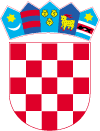 Gradsko  vijećeKlasa: 120-02/24-01/1Urbroj: 2186-9-02-24-3Lepoglava, 16.05.2024.Temeljem odredbe članka 3. i 6. Zakona o plaćama u lokalnoj i područnoj (regionalnoj) samoupravi („Narodne novine“ broj 28/10 i 10/23), članka 22. Statuta Grada Lepoglave („Službeni vjesnik Varaždinske županije“ broj 64/20 i 18//21) i članka 17. Poslovnika Gradskog vijeća Grada Lepoglave, po prijedlogu gradonačelnika Grada Lepoglave, Gradsko vijeće Grada Lepoglave na 23. sjednici održanoj 16.05.2024. godine, donosiZAKLJUČAKI.Donosi se Odluka o određivanju plaće i drugih prava gradonačelnika Grada Lepoglave.II.Odluka iz točke I. ovog zaključka prilaže se istom i čini njegov sastavni dio.                               PREDSJEDNIK GRADSKOG VIJEĆARobert Dukarić		